Информация о результатах мониторинга по профилактике  межнациональных и межконфессиональных конфликтов за июль 2021 года(постановление Администрации Заветинского района от 28.03.2017 №139)«Савдянское сельское поселение» Глава АдминистрацииСавдянского сельского поселения 					В.В. Ситников 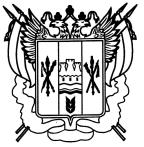 АдминистрацияСавдянского сельского                                          поселенияЗаветинского  районаРостовской областих. Савдя  ул. Центральная. д. 13.347442 телефон 26-4-22От 06.08.2021   № 72.20/Главе Администрации Заветинского районаЮ.Г. Величко№ п/пИнформационные материалыи показатели мониторингаРезультат мониторинга по показателю1Количество выявленных потенциально конфликтных ситуаций и конфликтов в сфере межрелигиозных и государственно-конфессиональных отношенийза июль2021 года конфликтных ситуаций и конфликтов в сфере межрелигиозных и государственно-конфессиональных отношений не выявлено2Количество зарегистрированных и действующих на территории сельского поселения  некоммерческих организаций, созданных по национальному признакудействующих на территории сельскогопоселения  некоммерческих организаций, созданных по национальному признаку не зарегистрировано 3Количество проведённых мероприятий по выявлению фактов нарушения миграционного законодательствав июле 2021 года мероприятий по выявлению фактов нарушения миграционного законодательства на территории Савдянского сельского поселения не проводилось4Количество выявленных нарушений миграционного законодательствафактов нарушений миграционного законодательства на территории Савдянского сельского поселения в июле 2021 года не выявлено5Количество мест компактного проживания иностранных граждан и лиц без гражданства (указать места проживания, количество, национальность)на территории Савдянского сельского поселения отсутствуют места компактного проживания иностранных граждан и лиц без гражданства6Количество поступивших в администрацию поселения запросов на проведение публичных мероприятий07Количество согласованных публичных мероприятий08Количество несогласованных публичных мероприятий09Количество состоявшихся согласованных (несогласованных) публичных мероприятий010Количество участников состоявшихся публичных мероприятий (по каждому мероприятию)011Иные публичные мероприятия, в том числе культурно-массовые и спортивные мероприятия, проводимые на территории поселения (перечислить)012Количество выявленных в ходе проведения публичных мероприятий проявлений с признаками экстремизма013Профилактические мероприятия, проводимые в целях предупреждения проявлений экстремизма, в том числе информационно-пропагандистское сопровождение деятельности по профилактике экстремизма (наименование, дата, место проведения, количество участников)Проведение рейдов на территории Савдянского сельского поселения в ночное время (10.07.2021; 24.07.2021). Нарушений не выявлено14Наличие и издание правовых актов поселений и планов мероприятий, направленных на профилактику экстремистских проявлений на религиозной почве (наименование и реквизиты)план работы малого совета национальностей Савдянского сельского поселения на июль   2021 15Деятельность советов, комиссий по межнациональным, межэтническим отношениям (дата заседания, количество участников, рассматриваемые вопросы, принятые решения)Заседание комиссии не проводилось16Информация о проведённых сходах граждан (дата и место проведения, количество участников, кто проводил, поднимаемые вопросы)в июле  2021 года  на территории Савдянского сельского поселения  сходов  граждан не проводилось17Информация о фактах уничтожения посевов при несанкционированном выпасе скотафактов уничтожения посевов при несанкционированном выпасе скота в июле 2021  года не выявлено18Этнический состав добровольной народной дружинырусские, чеченское землячество. 8 человек 